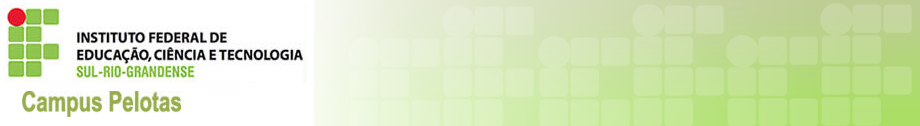 FORMULÁRIO DE INSCRIÇÃOPara MODALIDADE DE REINGRESSO:Modalidade de Reingresso: Nome completo: ...........................................................................................................................................RG:.................................................................................................................................................................CPF:................................................................................................................................................................Número de Matrícula:............................................................................................................................... Curso para Reingresso  (Curso de Origem) : ............................................................................................ Forma: (....)Subsequente  (....)Concomitante (....)Integrada    Turno solicitado: (....)manhã (....)tarde (....)noiteSemestre/turma que cursava:.......................................................................................................................Telefones de contato:....................................................................................................................................E-mail:.............................................................................................................................................................Assinatura do responsável legal (se menor de 18 anos):.................................................................Assinatura do candidato:......................................................................................................................Data:...........................................        